Publicado en Berlin, Alemania  el 06/09/2019 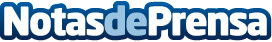 Neutrino Energy: comienza una nueva era eléctricaEn este momento se vive una época en la que se cuestionan muchos valores y antiguos conceptos. El resultado es que muchas personas advierten que el mundo está cambiando de forma radical, y lo cierto es que tienen razón. La única pregunta es a dónde llevarán estos cambiosDatos de contacto:Neutrino Energy+49 30 20924013Nota de prensa publicada en: https://www.notasdeprensa.es/neutrino-energy-comienza-una-nueva-era Categorias: Internacional Motociclismo Automovilismo Ecología Industria Automotriz Otras Industrias Innovación Tecnológica http://www.notasdeprensa.es